Επαναληπτικές εργασίες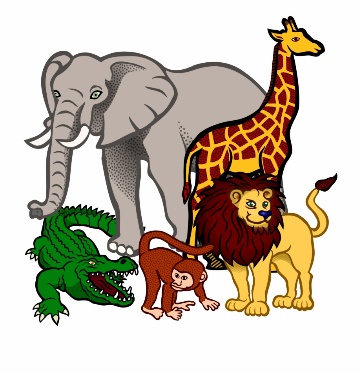 Ενότητα : Ζωντανοί οργανισμοί – ΖώαΌνομα: ………………………….Εργασία 1Συμπλήρωσε τα κενά στις παρακάτω προτάσεις:Ζωντανοί οργανισμοί είναι …………………………… και ………………………….Οι δύο μεγάλες κατηγορίες στις οποίες χωρίζονται τα ζώα είναι τα ……………………………… και τα ………………………….Ζώα όπως το άλογο, η αγελάδα και ο σκύλος έχουν ……………………………….. και …………………………….. άρα ανήκουν στα……………………………… ζώα.Ζώα όπως η  μέλισσα, η αράχνη, το χταπόδι δεν έχουν ………………………….. και ………………………… άρα ανήκουν στα ……………………………… ζώα.Η ποικιλία των ζωντανών οργανισμών στον πλανήτη μας λέγεται Β…………………………………Τα ασπόνδυλα ζώα διακρίνονται στις εξής υποομάδες: …………………………….., ………………………………., ……………………., ………………………………………, ………………………………………..,    ……………………………………..Τα σπονδυλωτά ζώα διακρίνονται στις εξής υποομάδες: ……………………………….., ……………………………., ……………………………………., ………………………………….., ……………………………………………….Τα ζώα που ανήκουν στο ίδιο …………………………….. μπορούν να ζευγαρώσουν και να δώσουν γόνιμους απογόνους.Η αλλαγή στα χαρακτηριστικά ενός ζώου με το πέρασμα των χρόνων λέγεται …………………….Κάθε ζώο έχει διάφορες ανάγκες και αναπτύσσει συγκεκριμένα χαρακτηριστικά ή συμπεριφορές, ώστε να τις ικανοποιήσει και να επιβιώσει. (………………………………….)Εργασία 2Αντιστοίχισε την κάθε υποομάδα των ασπόνδυλων ζώων με τα χαρακτηριστικά της.Εργασία 3Αντιστοίχισε την κάθε υποομάδα των σπονδυλωτών ζώων με τα χαρακτηριστικά της.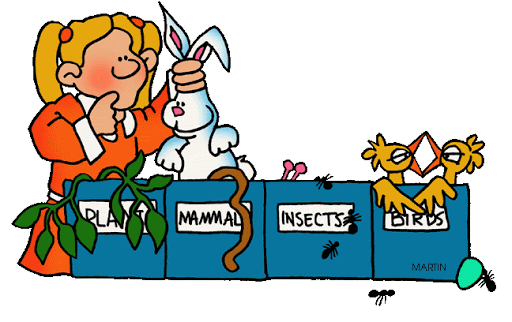 1.ΑρθρόποδαΑ. Το σώμα τους αποτελείται από πέντε μέρη.Έχουν περίβλημα με πλάκες ή βελόνες2.ΜαλάκιαΒ. Το σώμα τους μοιαζει με σακούλι και είναι γεμάτο με πόρους.Ζουν κολλημένοι σε βράχους μέσα στο νερό.3.ΕχινόδερμαΓ. Έχουν αρθρωτά πόδια. Το σώμα τους αποτελείται από  τμήματα.4. ΔακτυλιοσκώληκεςΔ. Εχουν μαλακό σώμα με ή χωρίς κέλυφος.Έχουν για σώμα έναν ενιαίο σαρκώδη μυ που χρησιμεύει στην κίνηση και τη διατροφή.5.ΚνιδόζωαΕ. Έχουν μακρόστενο και μαλακό σώμα.Δεν έχουν πόδια.6. ΣπόγγοιΣτ. Έχουν λεπτό  σώμα που μοιάζει με σακούλι.Έχουν σαρκώδεις προεκβολές σαν “κεραίες” ή «πλοκάμια».1.ΘηλαστικάΑ.Έχουν ράμφος, το σώμα τους καλύπτεται από φτερά, τα περισσότερα πετούν, γεννούν αυγά.2.ΕρπεταΒ.Έχουν λέπια και πτερύγια, ζουν στο νερό και γεννούν αυγά.3.ΨάριαΓ.Έχουν  πλάκες στο σώμα, τα περισσότερα ζουν στην ξηρά και μερικά στο νερό, αναπνέουν στον αέρα, γεννούν αυγά.4.ΑμφίβιαΔ.Δεν έχουν λέπια, ράμφος και τρίχες, γεννούν αυγά, ζουν περισσότερο στο νερό και λιγότερο στη στεριά και αναπνέουν πρώτα στο νερό και ύστερα στον αέρα. 5.ΠτηνάΕ. Έχουν τρίχες στο σώμα τους, θηλάζουν τα μικρά τους, τα περισσότερα ζουν στην ξηρά και κάποια στο νερό, αναπνέουν στον αέρα